Amt der Tiroler Landesregierung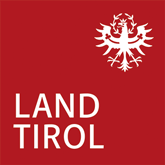 Abteilung Inklusion und Kinder- und JugendhilfeEduard-Wallnöfer-Platz 36020 InnsbruckE-Mail: behindertenhilfe@tirol.gv.at HINWEIS: Wir bitten Sie, den Antrag vollständig auszufüllen und alle erforderlichen Unterlagen beizulegen. Damit tragen Sie dazu bei, dass Ihr Ansuchen rasch erledigt werden kann.	Neubewilligung (es liegt noch kein Bescheid für die gegenständliche Einrichtung vor)	Änderung der Einrichtung	Bei Änderung: Bitte kreuzen Sie an, was sich geändert hat:	Räumlichkeiten		Leistungsangebot	Betriebszeiten		Zielgruppe	Kapazitäten (Betreuungsplätze)		Personalstruktur: Leitung / Assistenz 	SonstigesFolgende Unterlagen sind dem Antrag auf Betriebsbewilligung beizulegen:Nachweis über das Eigentum oder aufrechter Bestandsvertragein inhaltliches Konzept, darin insbesondere enthalteneine Beschreibung der Zielgruppeeine Beschreibung der Zieleeine Beschreibung der Leistungsangeboteeine Beschreibung der Methodeneine Angabe der Betriebszeiteneine Darstellung von AbläufenAngaben zum Personal:Anstellungsausmaß pro Mitarbeiterin in Form von Wochenstunden bzw. in VollzeitäquivalenzTätigkeitsbereich (Leitung bzw. Assistenz)Qualifikationsnachweise (Zeugnisse, Diplome etc.)Angaben zur Anzahl der Betreuungsplätze und zur Kapazität in einzelnen Teilbereichenvollständige Baupläne (inkl. planlich und beschreibungsmäßig dargestelltem Raum- und Funktionsprogramm samt Aufstellung der Nutzflächen)Nachweis der Baubewilligung und der Benützungsbewilligung für das Gebäude nach den baurechtlichen VorschriftenBei physischer Einbringung sind die in Punkt 2. bis 6. angeführten Unterlagen in zweifacher Ausfertigung beizubringen. Bei Änderungsanträgen sind die für die Änderung jeweils wesentlichen Unterlagen vorzulegen.Ich bestätige durch meine Unterschrift, dass die gemachten Angaben richtig und vollständig sind und der Wahrheit entsprechen. ________     ________				Ort und Datum	UnterschriftStand: März 2024ANTRAG
auf Betriebsbewilligung nach § 41 Tiroler Teilhabegesetz (TTHG)Angaben zur Dienstleisterin:Angaben zur Dienstleisterin:Firmenwortlaut der Dienstleisterin:Firmenwortlaut der Dienstleisterin:Vor- und Familienname sowie akademischer Grad des nach außen vertretungsbefugten Organes (z.B. Geschäftsführerin, Obmann/Obfrau etc.):Vor- und Familienname sowie akademischer Grad des nach außen vertretungsbefugten Organes (z.B. Geschäftsführerin, Obmann/Obfrau etc.):Adresse: 	Straße:      	PLZ:      	Ort:      Adresse: 	Straße:      	PLZ:      	Ort:      E-Mail:      Telefon:      Angaben der zu bewilligenden Einrichtung (spezifischer Standort):Angaben der zu bewilligenden Einrichtung (spezifischer Standort):Bezeichnung der zu bewilligenden Einrichtung: Bezeichnung der zu bewilligenden Einrichtung: akademischer Grad, Vor- und Familienname der Einrichtungsleitung: akademischer Grad, Vor- und Familienname der Einrichtungsleitung: Adresse: 	Straße:      	PLZ:      	Ort:      Adresse: 	Straße:      	PLZ:      	Ort:      E-Mail:      Telefon:      Einbringung:Die Einbringung hat in elektronischer Form über das Online-Formular der Abteilung Inklusion und Kinder- und Jugendhilfe https://www.tirol.gv.at/gesellschaft-soziales/inklusion-und-kinder-und-jugendhilfe/behindertenhilfe/formulare/ ([► hier] sichere Datenübertragung) oder in einer anderen geeigneten elektronischen Form oder per Post zu erfolgen. Weitere Informationen zum rechtswirksamen Einbringen und Datenschutz unter Informationen des Landes TirolIm Falle der Einbringung in elektronischer Form: Es wird bestätigt, dass die antragstellende Dienstleisterin oder ihre bevollmächtigte Vertreterin im Teilnehmerverzeichnis nach § 28a des Zustellgesetzes registriert ist und an der elektronischen Zustellung mit Zustellnachweis teilnimmt.Hinweis:Unterbleibt die Mitteilung, dass die Dienstleisterin oder ihre bevollmächtigte Vertreterin im Teilnehmerverzeichnis nach § 28a des Zustellgesetzes registriert ist und an der elektronischen Zustellung mit Zustellnachweis teilnimmt oder ergibt sich während des Verfahrens trotz ursprünglich gegenteiliger Mitteilung, dass die Dienstleisterin oder ihre bevollmächtigte Vertreterin an der elektronischen Zustellung mit Zustellnachweis nicht teilnimmt, so kann die Landesregierung erforderlichenfalls die Vorlage physischer Ausfertigungen von Antragsunterlagen, auf die sich die Erledigung bezieht, für Zwecke der Zustellung binnen angemessener Frist verlangen. Hinweis zum Datenschutz:Zur Bearbeitung Ihres Anliegens bzw. zur Durchführung des Verfahrens werden personenbezogene Daten verarbeitet. Informationen zur Datenverarbeitung finden Sie unter: TISO - Tiroler Informationssystem Sozialverwaltung